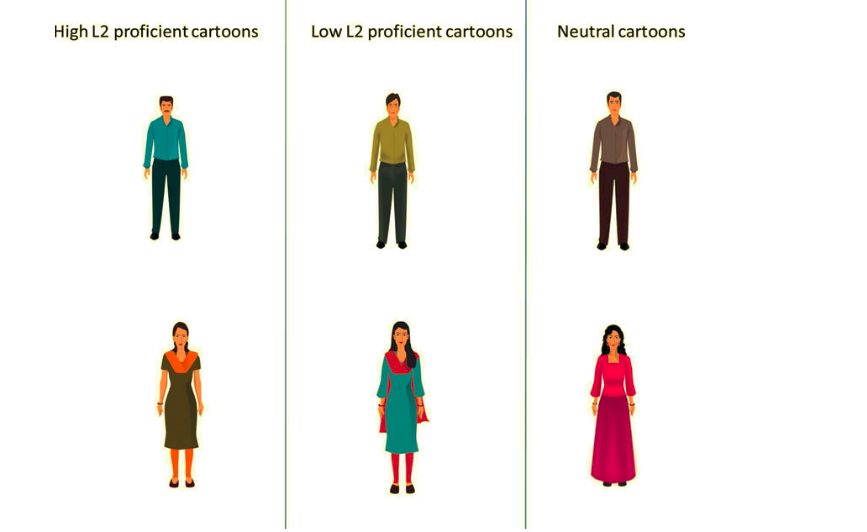 English-almondTelugu - badampapu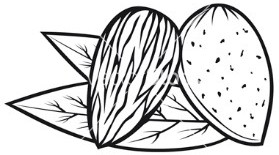 English-ant Telugu-cheema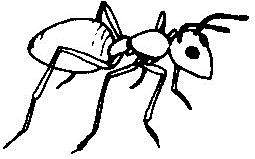 English-banana Telugu-aaritikaya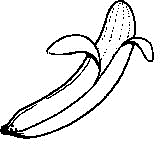 English-basket Telugu-butta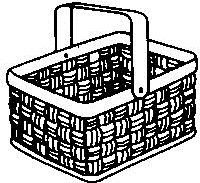 English-bed Telugu-mancham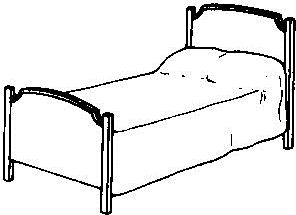 English-bell Telugu-ganta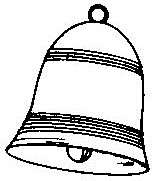 English-book Telugu-pusthakam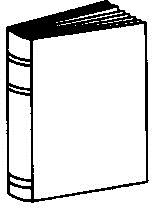 English-bowl Telugu-ginne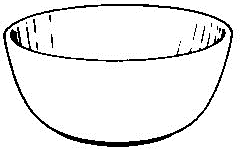 English-box Telugu-dabba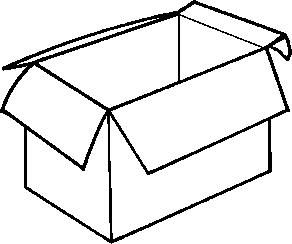 English-boy Telugu-abbai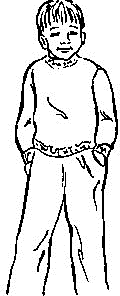 English-branch Telugu-komma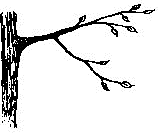 English-brinjal Telugu-vannkai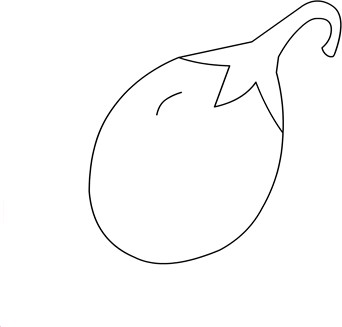 English-broom Telugu-cheepuru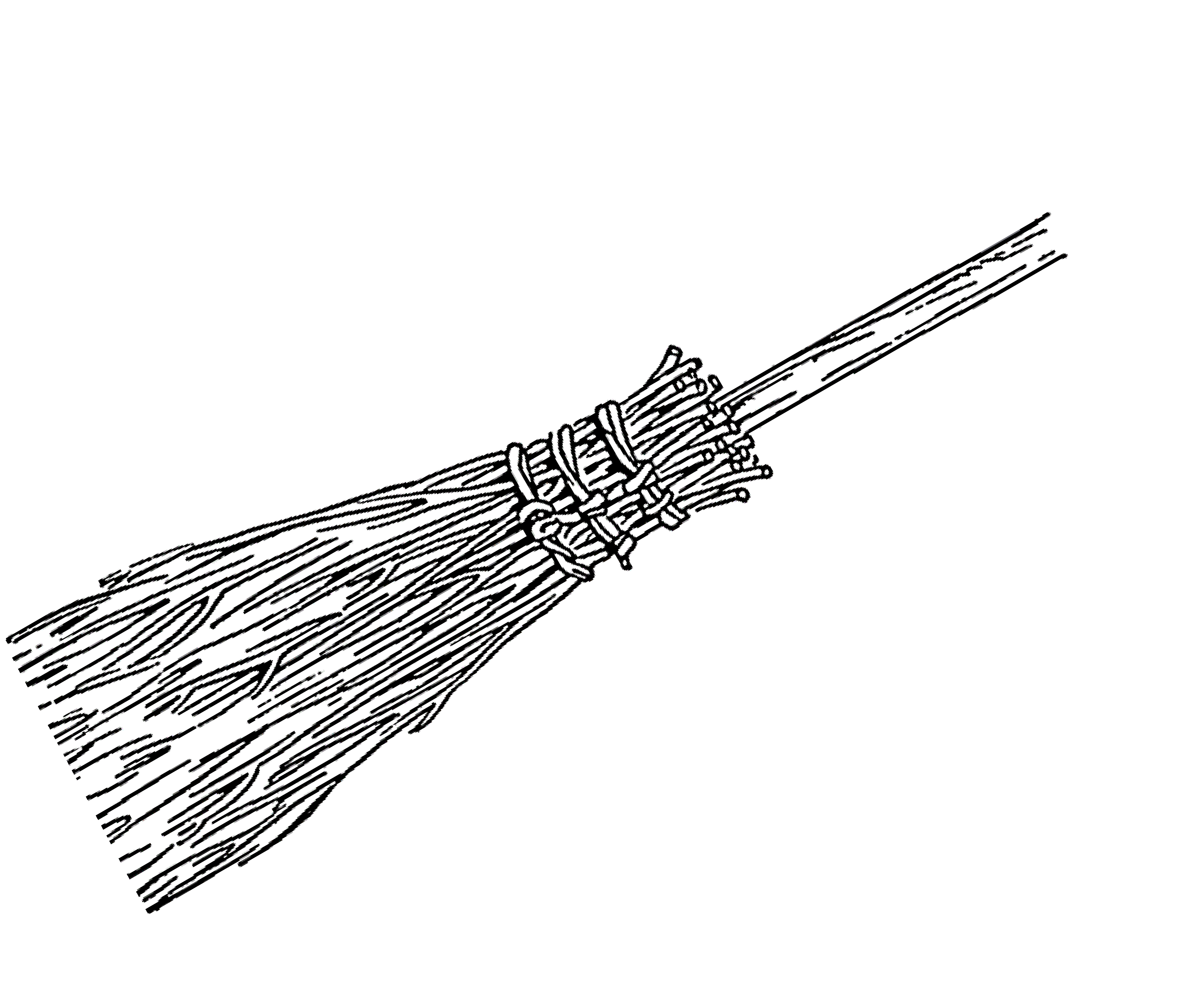 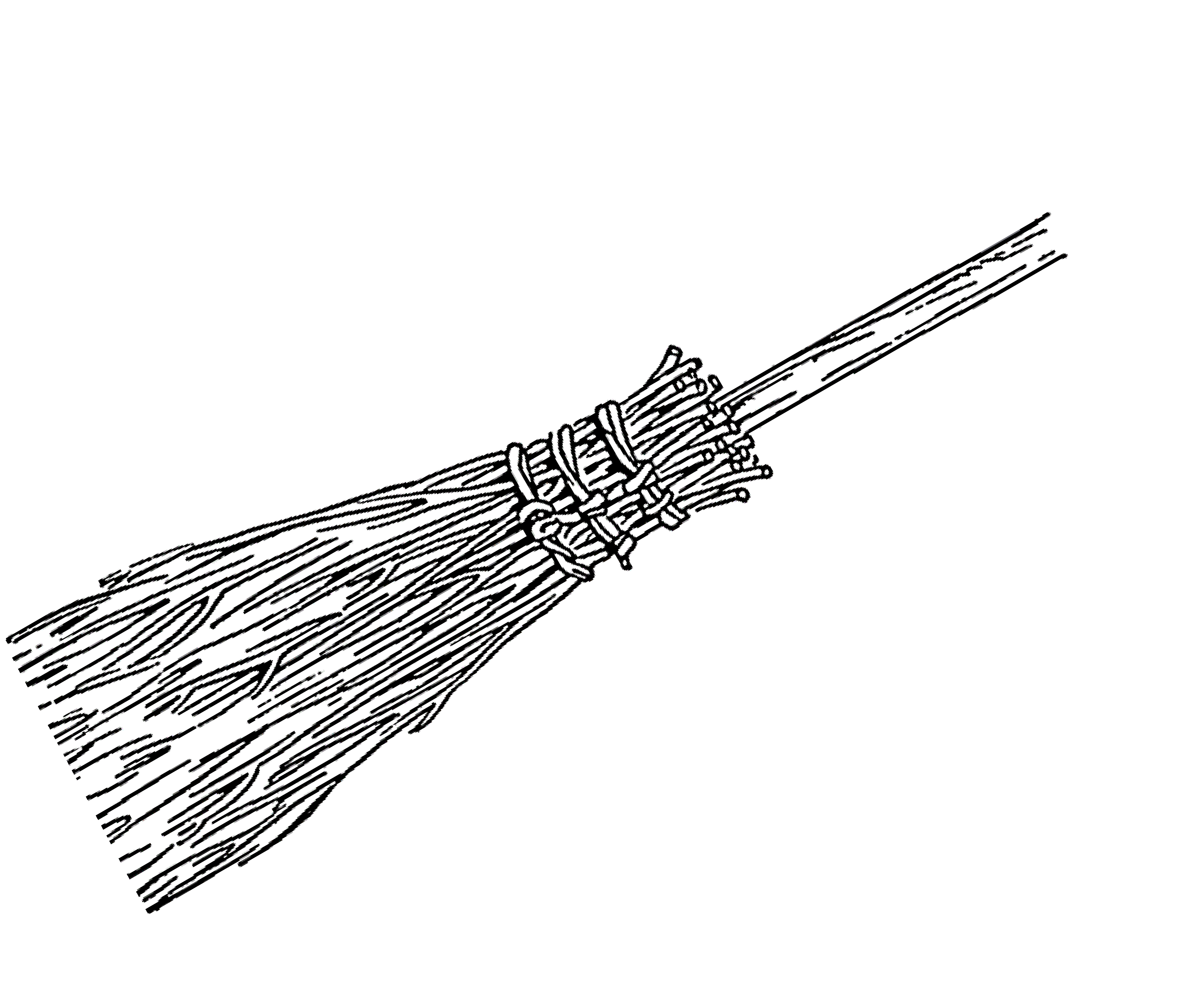 English-buffallo Telugu-geada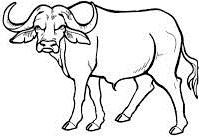 English-camel Telugu-onte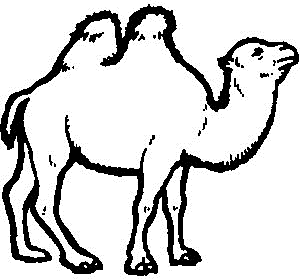 English-mat Telugu-chaappa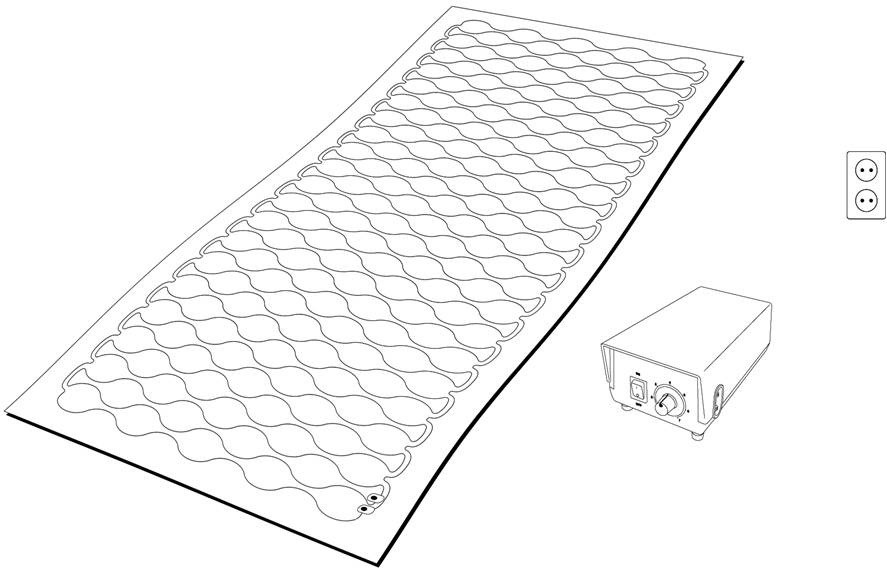 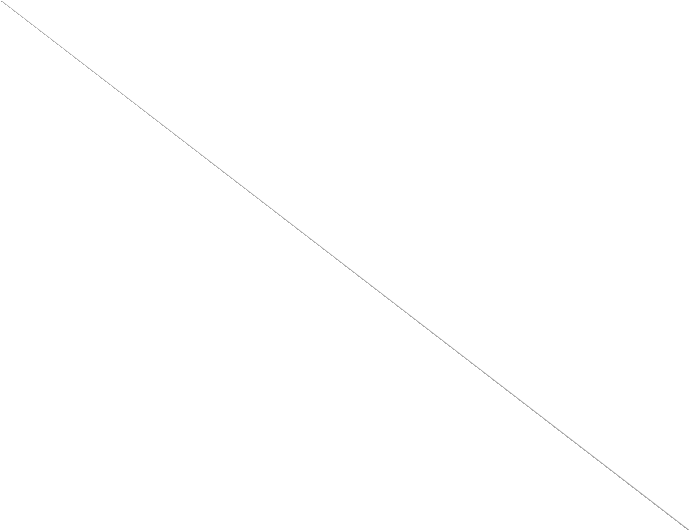 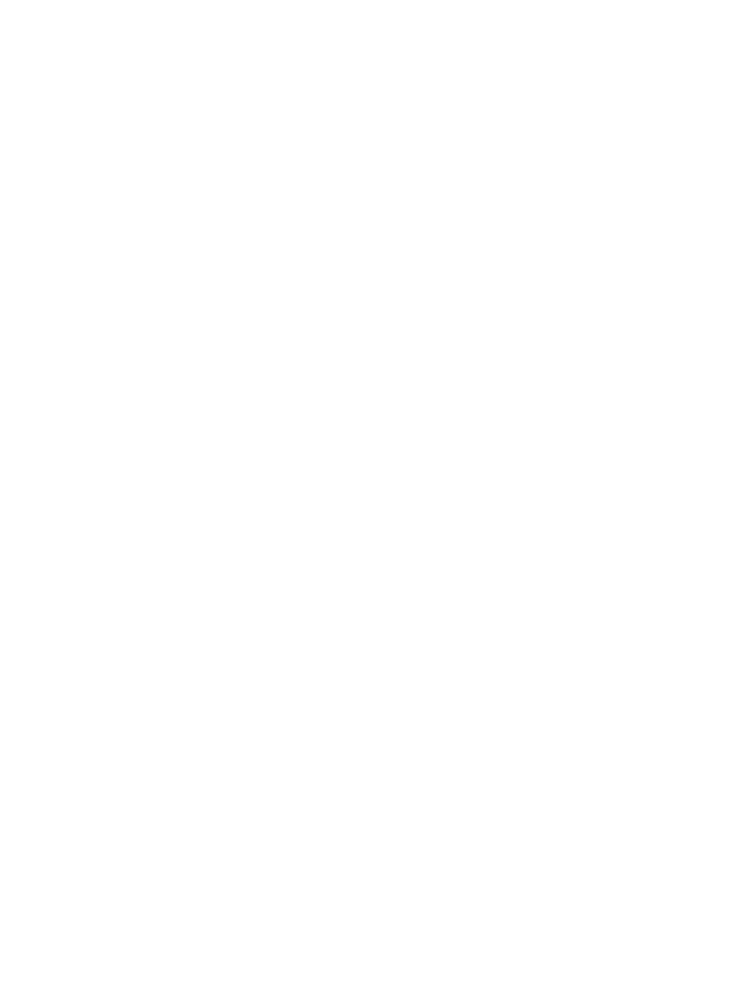 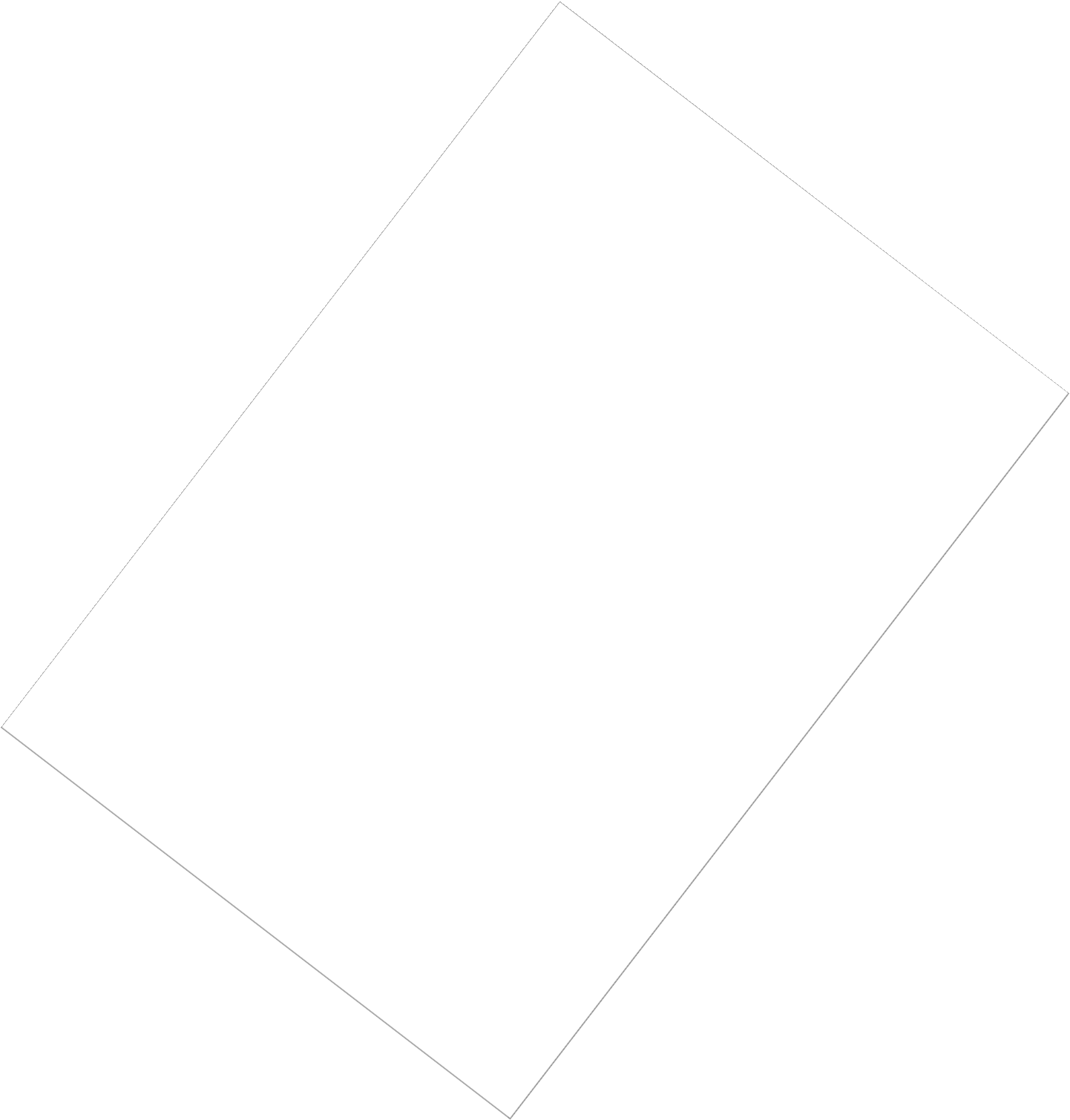 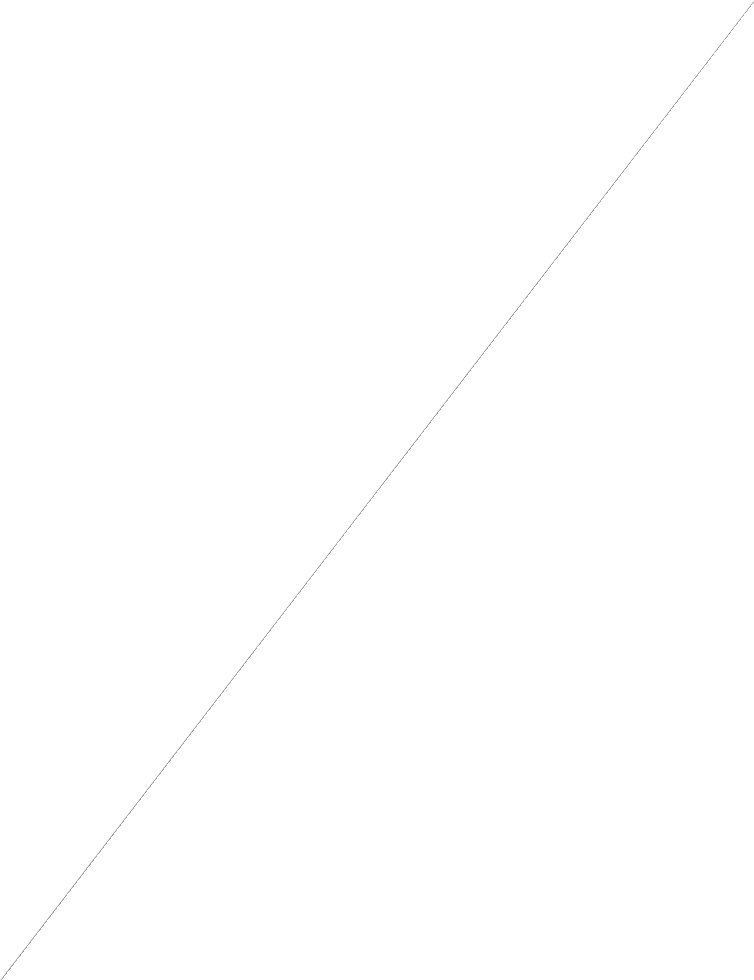 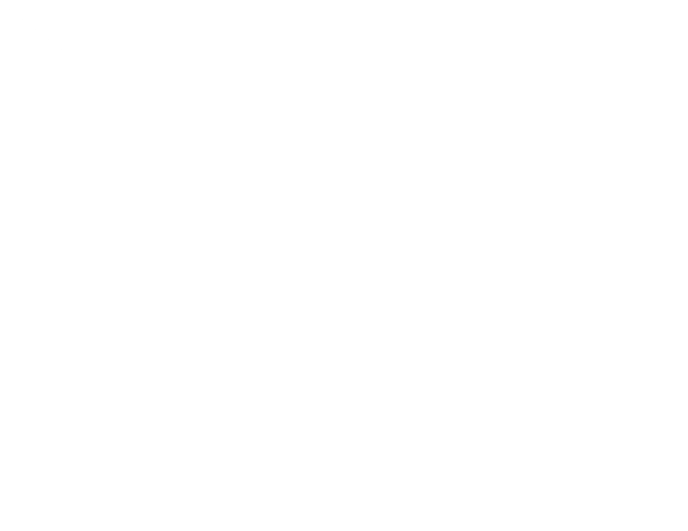 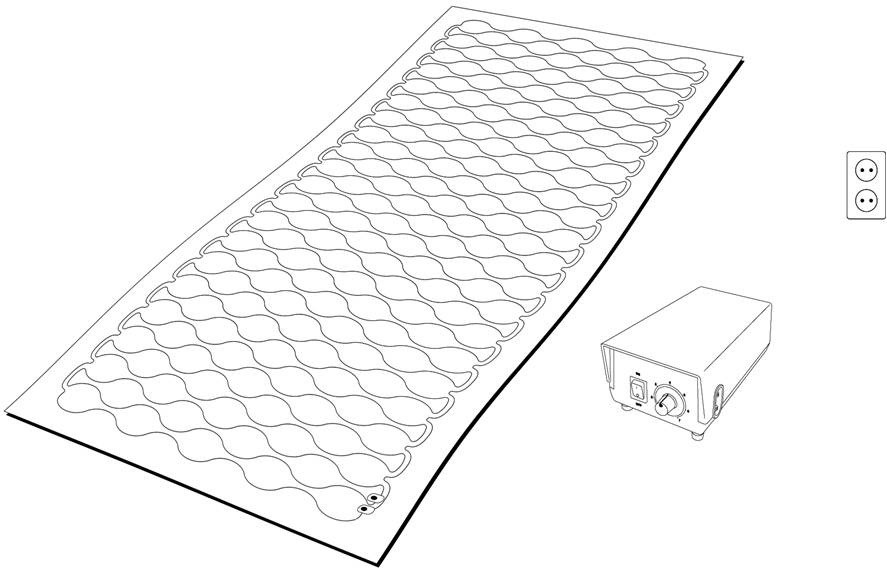 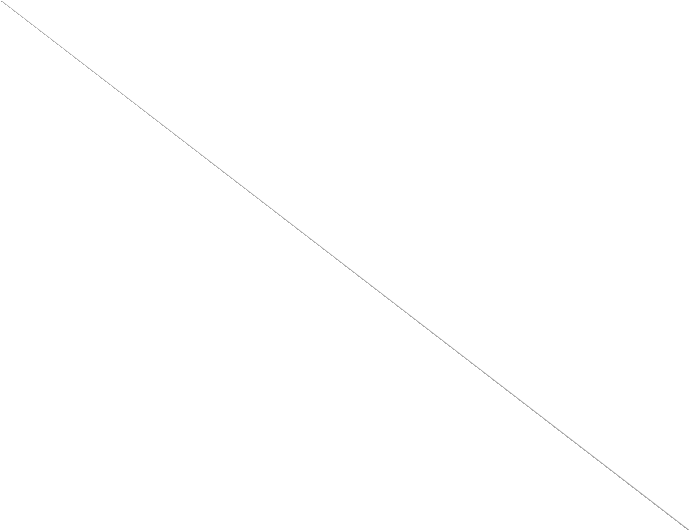 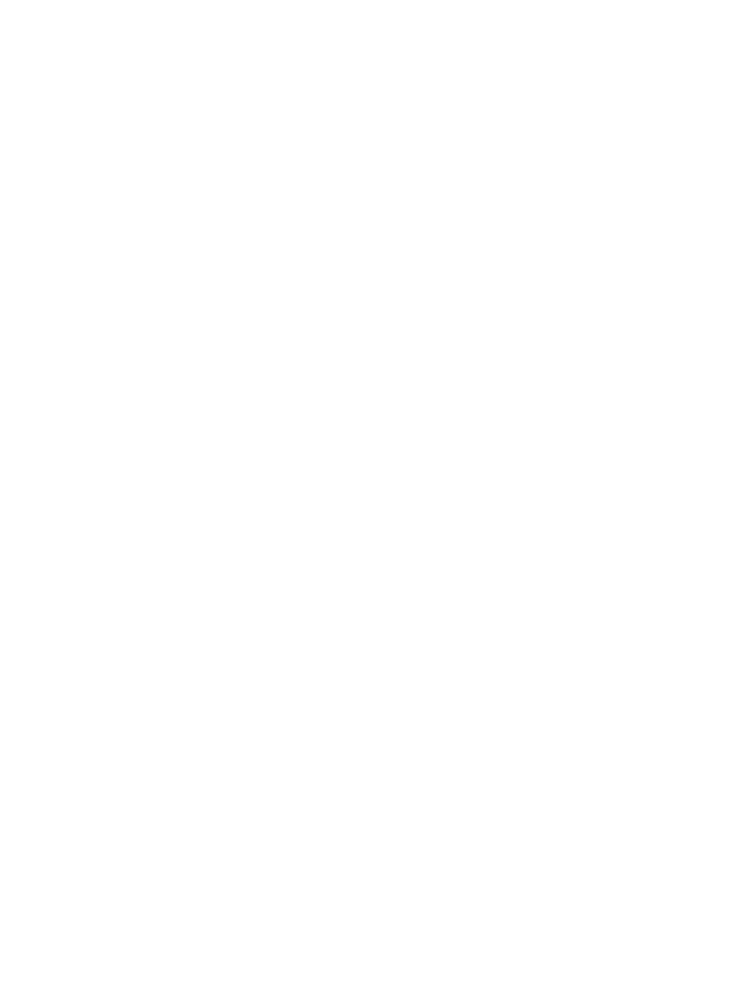 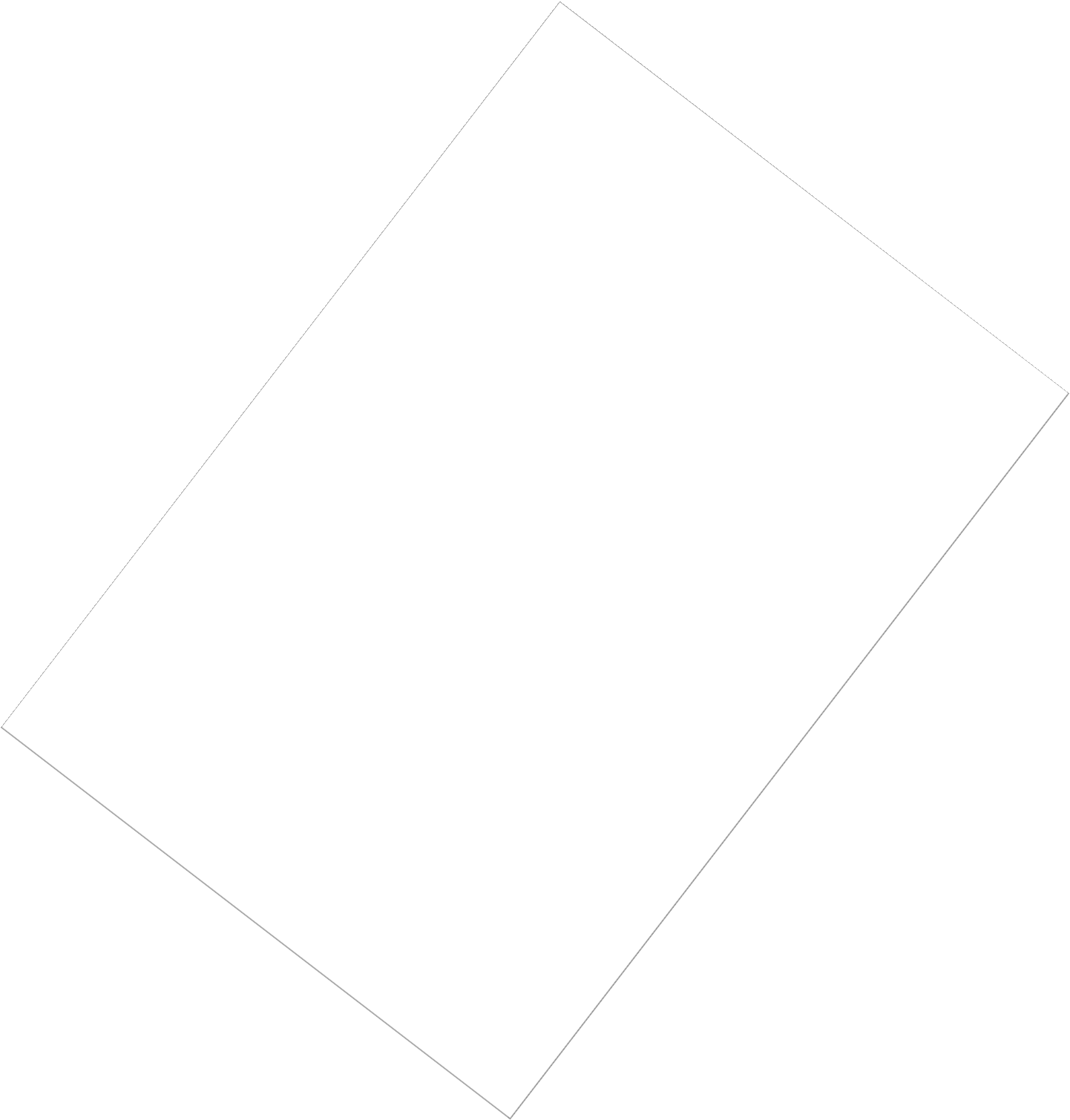 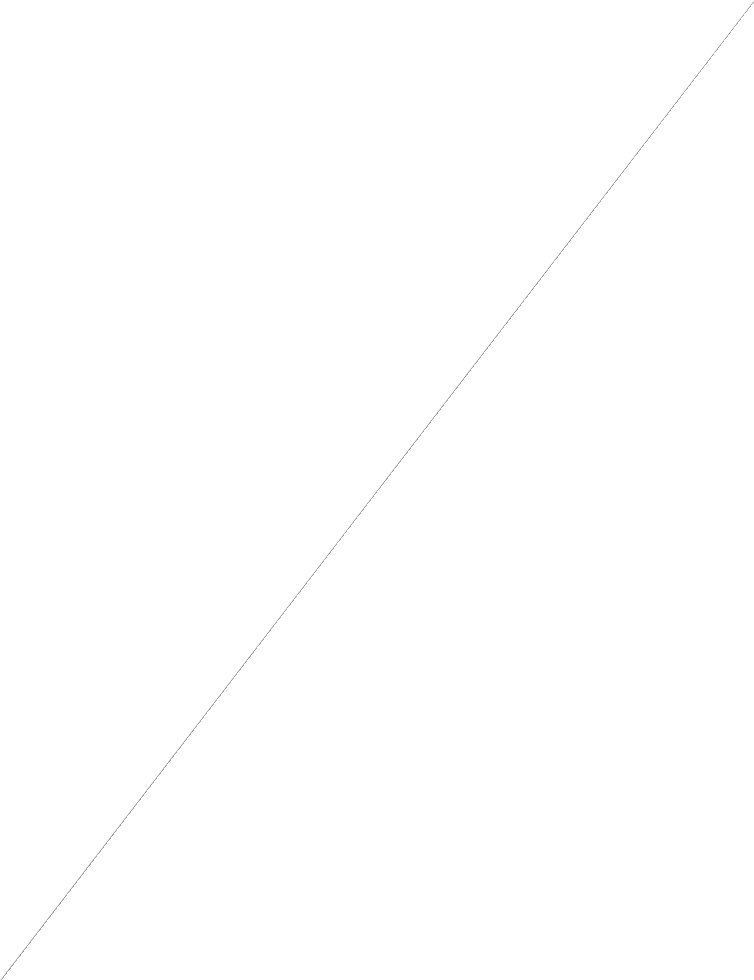 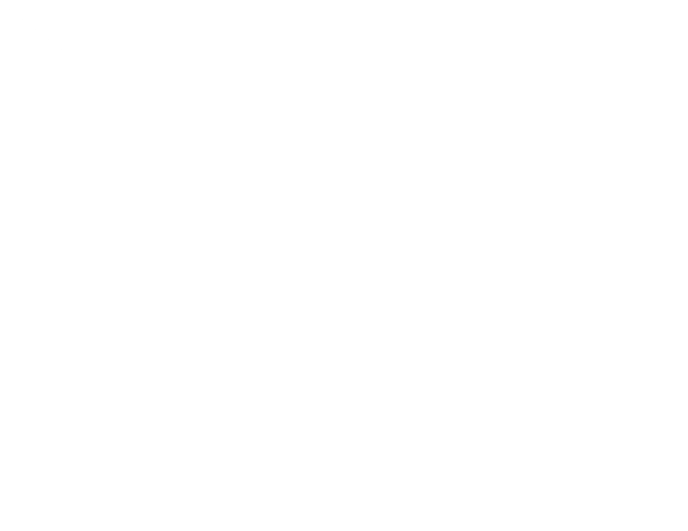 English-cashew Telugu-jeedipapu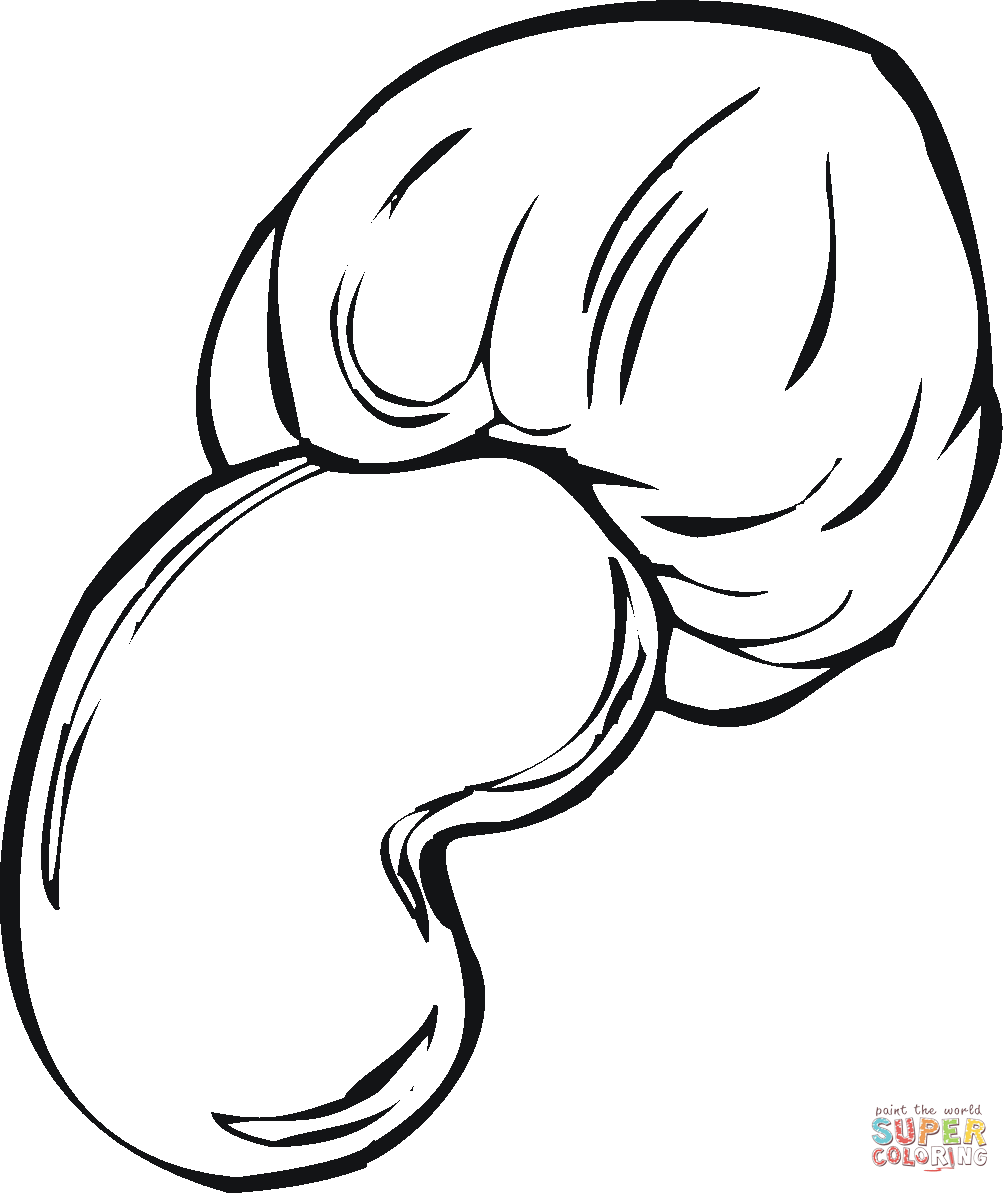 English-cat Telugu-pilli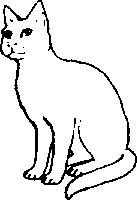 English-califlower Telugu-ghobipuvvu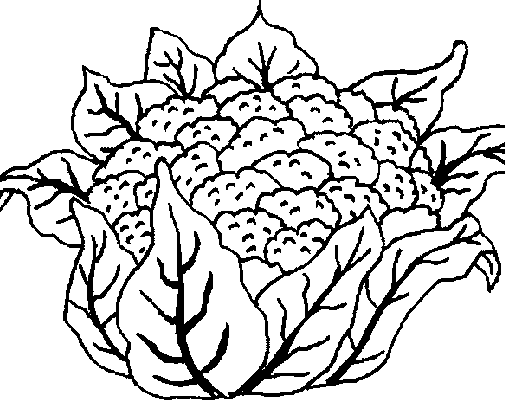 English-chain Telugu-golusu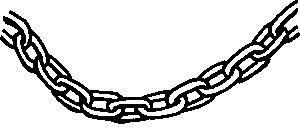 English-chair Telugu-kurchi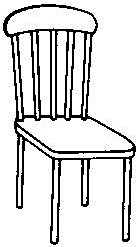 English-chilli Telugu-mirapakkai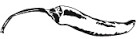 English-comb Telugu-duvenna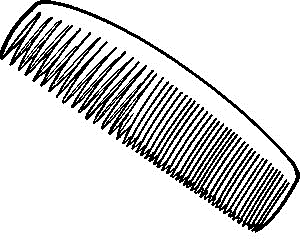 English-corncob Telugu-mokkajonna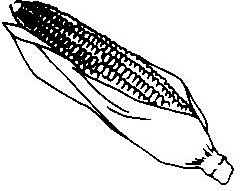 English-cow Telugu-aauu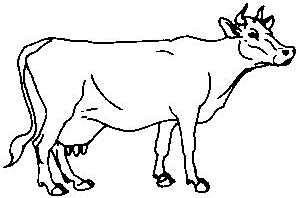 English-crab Telugu-peetha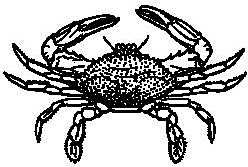 English-crow Telugu-kakki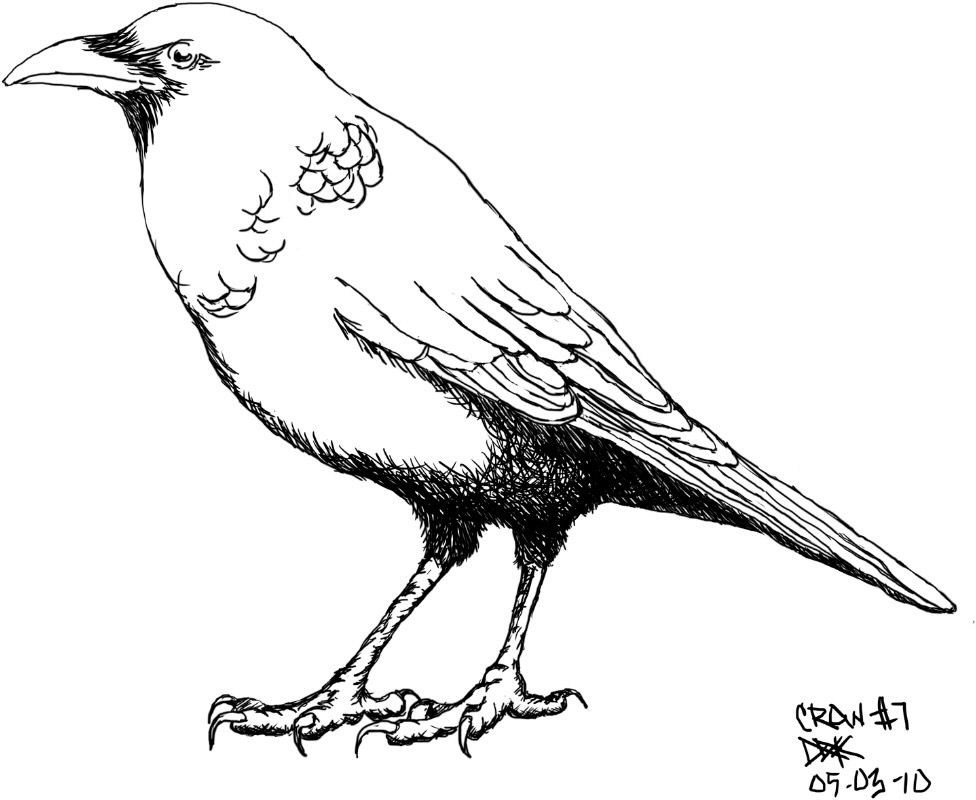 English-deer Telugu-jinkka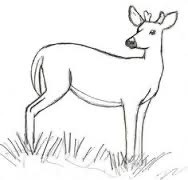 English-dog Telugu-kukka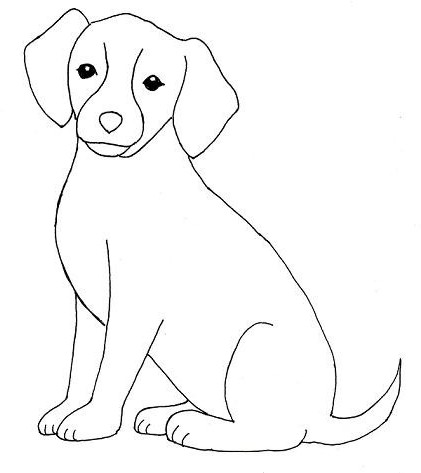 English-doll Telugu-bomma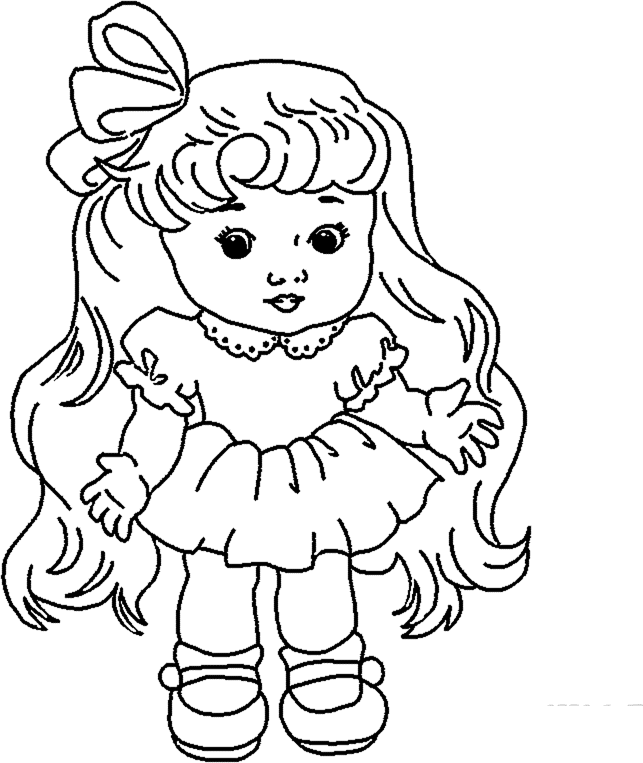 English-donkey Telugu-gadidaa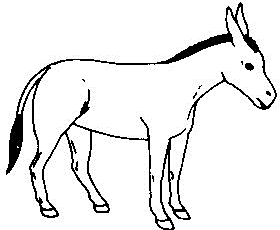 English-door Telugu-thalupu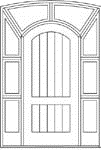 English-duck Telugu-baattu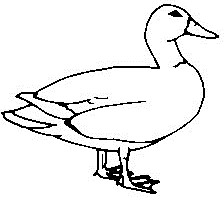 English-eagle Telugu-gadda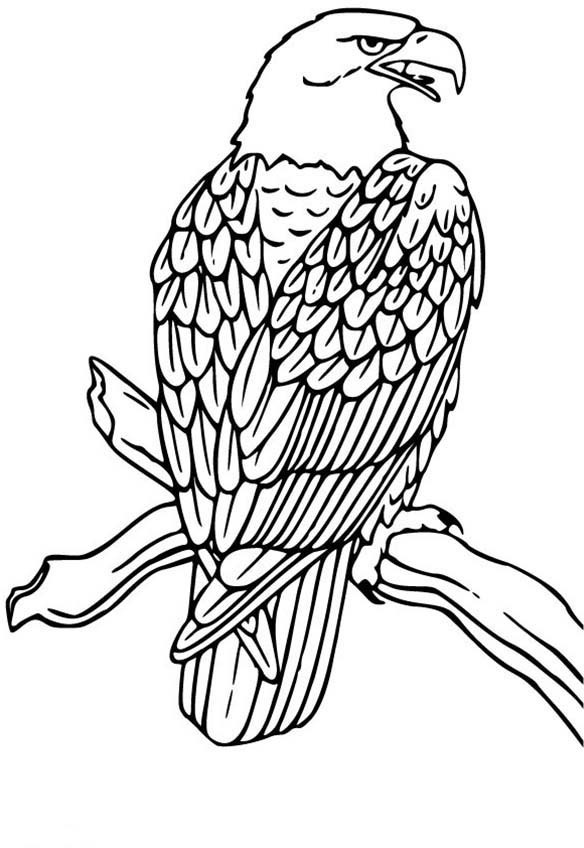 English-ear Telugu-chevi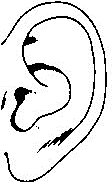 English-egg Telugu-guddu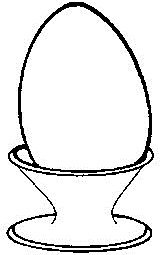 English-elephant Telugu-eanugu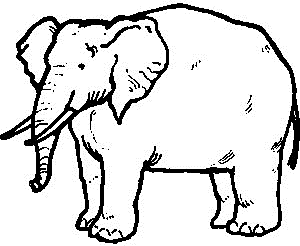 English-eyes Telugu-kannu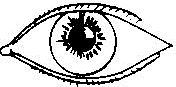 English-farmer Telugu-raithuu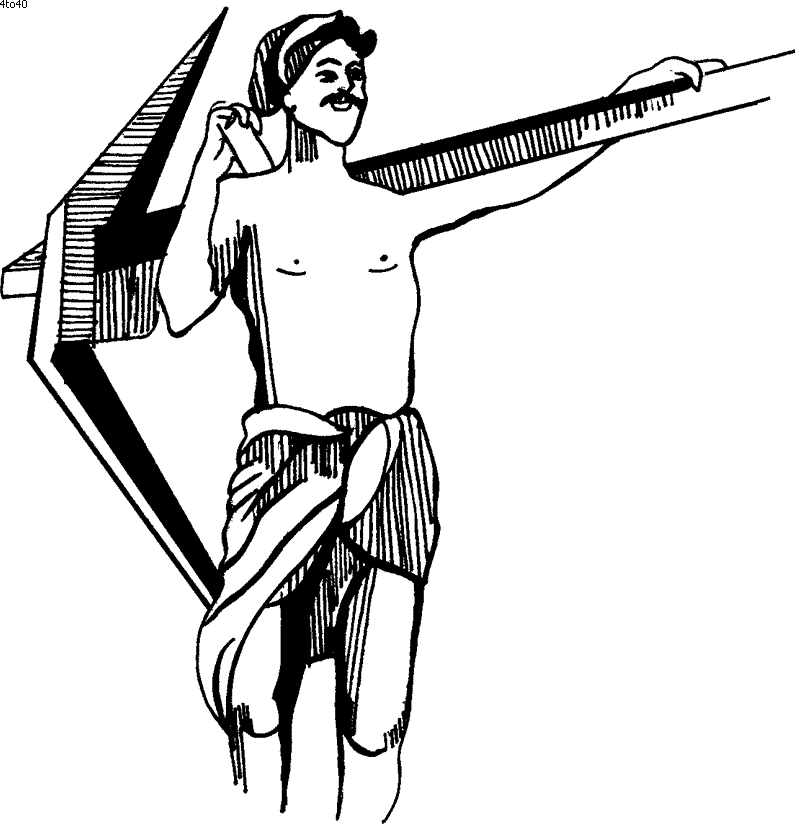 English-finger Telugu-velu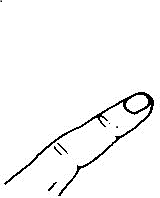 English-fire Telugu-mantta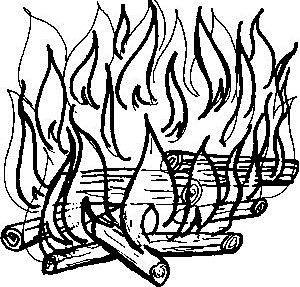 English-fish Telugu-chaapa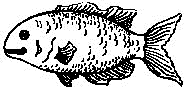 English-flag Telugu-janda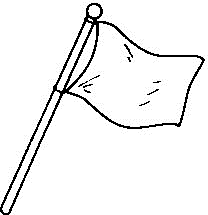 English-flower Telugu-puvvu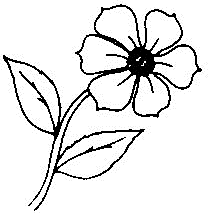 English-fly Telugu-eega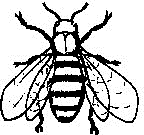 English-foot Telugu-paadam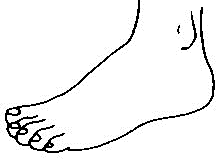 English-fox Telugu-nakka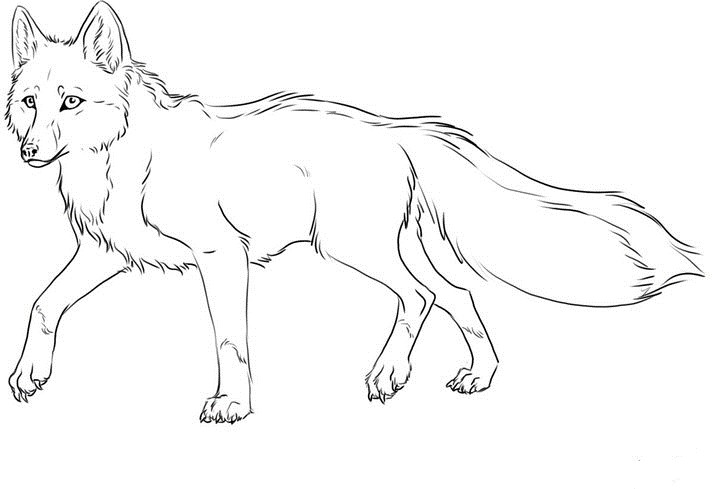 English-frog Telugu-kappa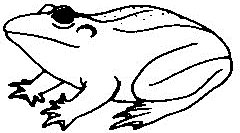 English-garlic Telugu-veluullipai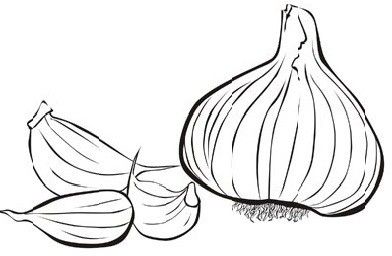 English-ginger Telugu-allam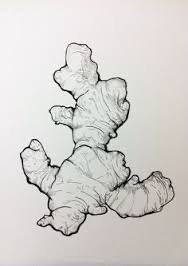 English-girl Telugu-ammai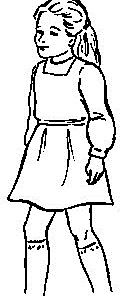 English-glasses Telugu-kallajodu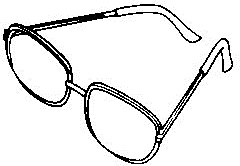 English-goat Telugu-meka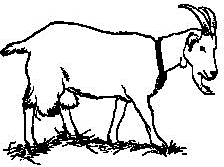 English-grave Telugu-samadhi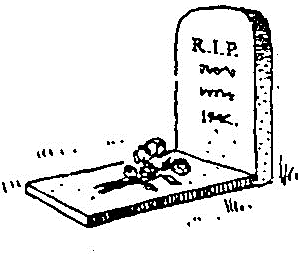 English-plait Telugu-jada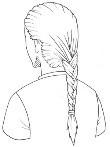 English-hat Telugu-topi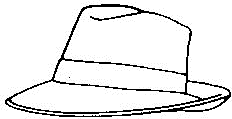 English-heart Telugu-gunde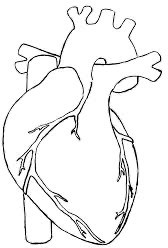 English-hen Telugu-koodi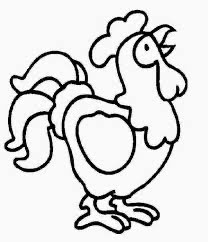 English-horse Telugu-gurram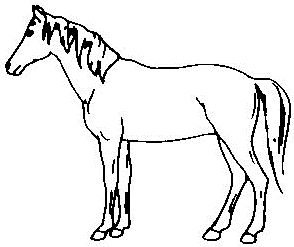 English-house Telugu-illu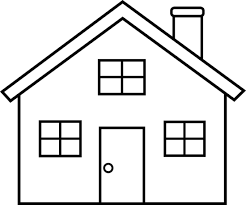 English-keysTelugu-thalamchevi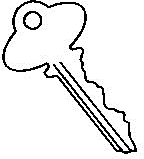 English-king Telugu-raju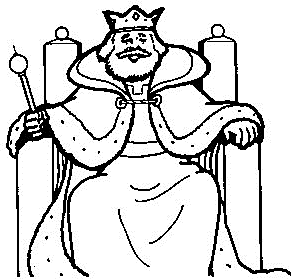 English-knif Telugu-katti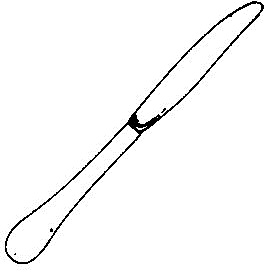 English-knot Telugu-mudi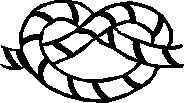 English-ladder Telugu-nechinna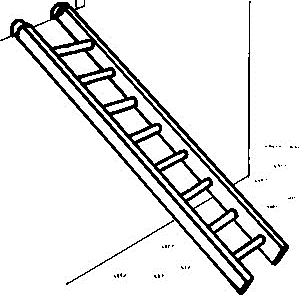 English-ladiesfinger Telugu-bendakai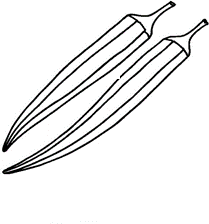 English-leaf Telugu-aaku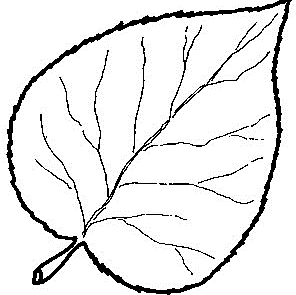 English-lion Telugu-simham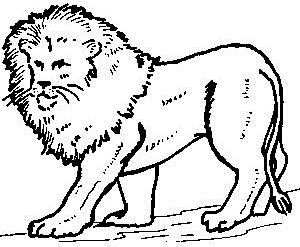 English-lips Telugu-pedaalu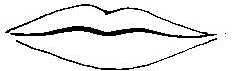 English-lizard Telugu-balli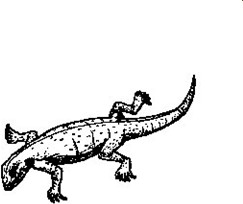 English-lock Telugu-thalam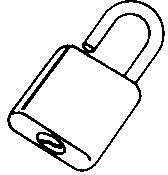 English-man Telugu-manisi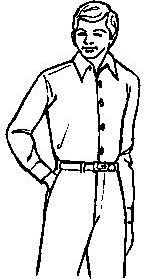 English-mangoTelugu-maamidipandu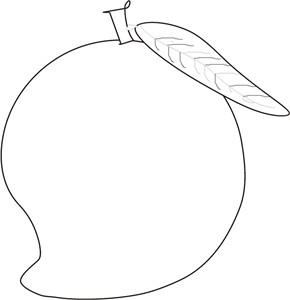 English-matchbox Telugu-aagipetta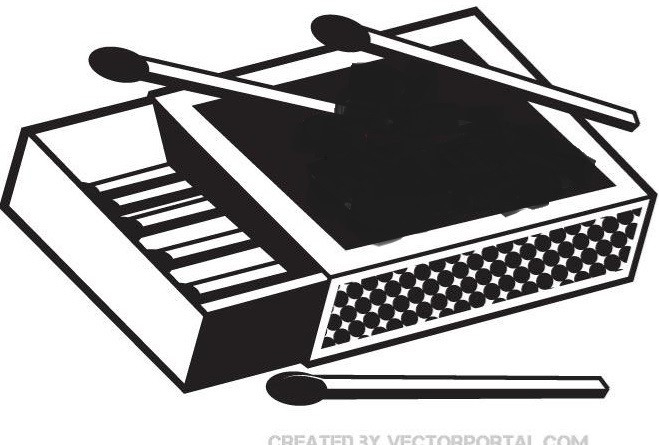 English-mirror Telugu-addam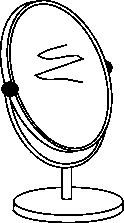 English-monkey Telugu-kootti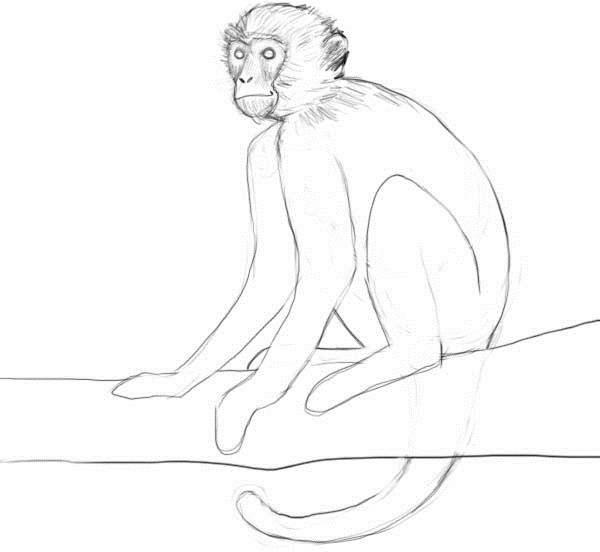 English-mosquitoe Telugu-dooma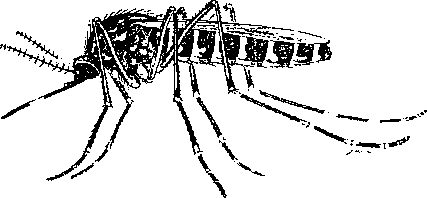 English-mountain Telugu-parvatham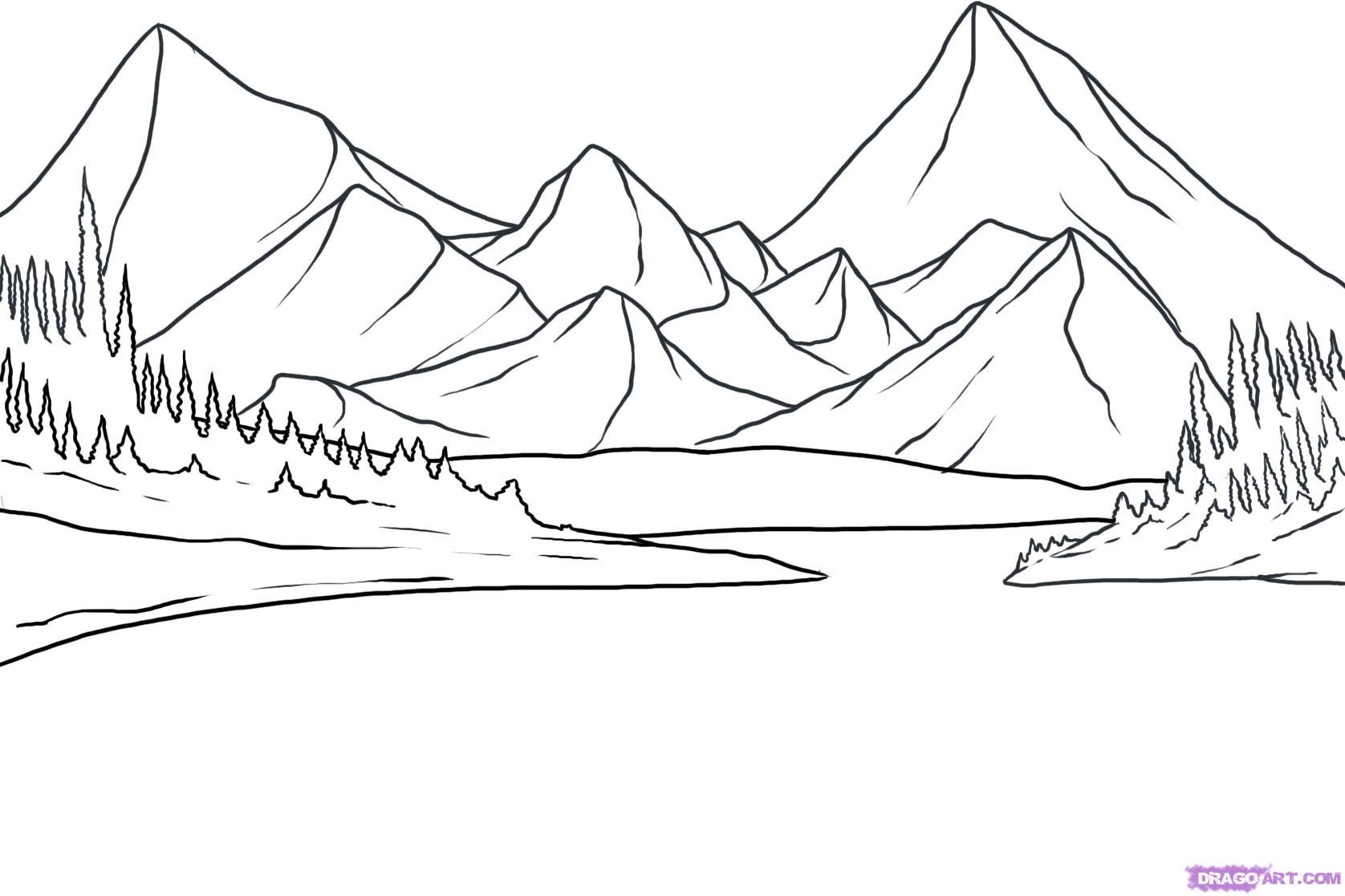 English-rat Telugu-elluka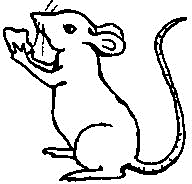 English-nail Telugu-meeku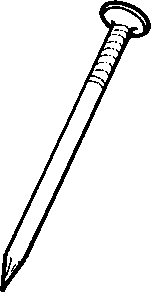 English-needle Telugu-suudi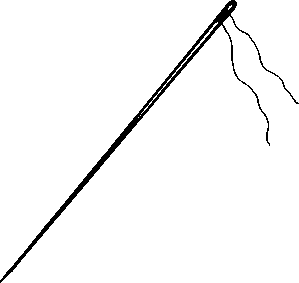 English-nest Telugu-goodu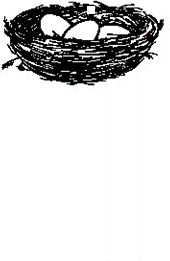 English-nose Telugu-mukku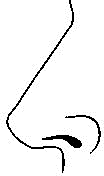 English-onion Telugu-ullipai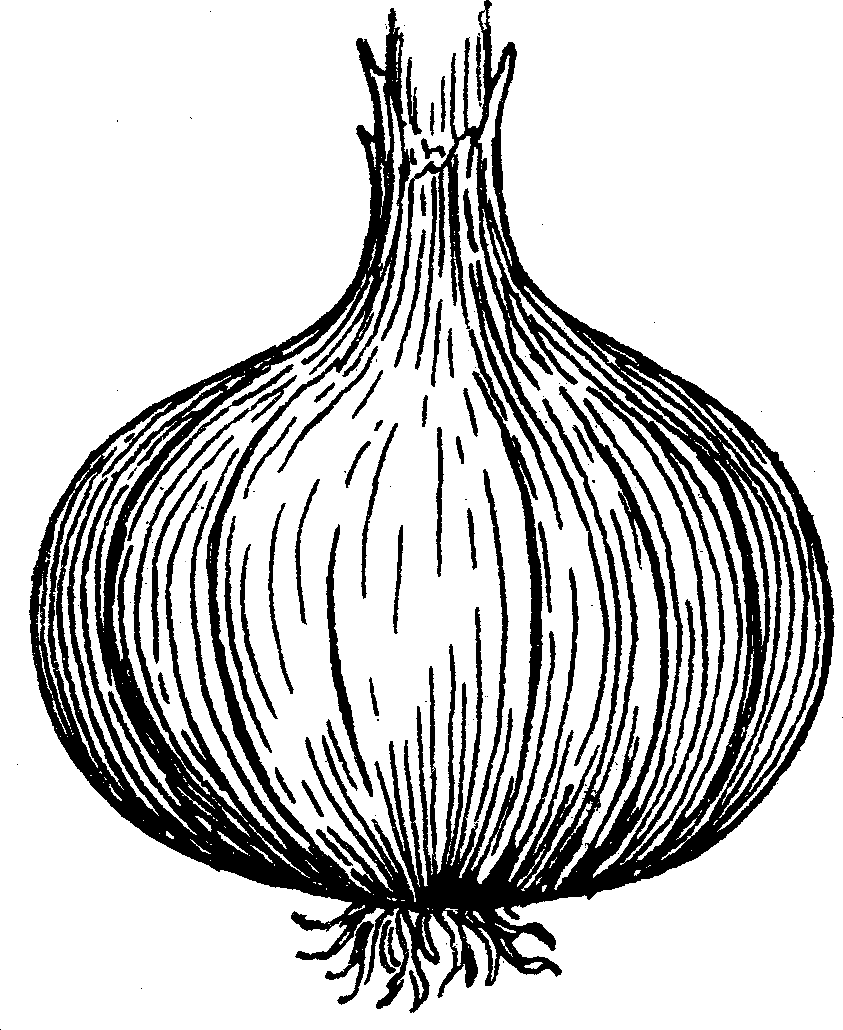 English-owlTelugu-gudlaguuba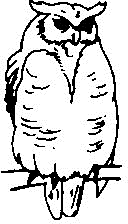 English-parrot Telugu-chilukka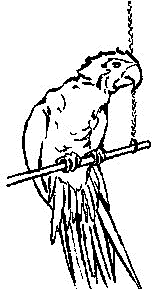 English-peacock Telugu-nemali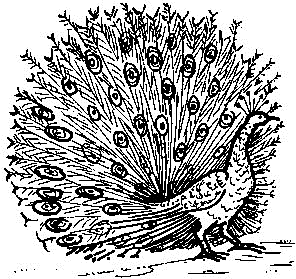 English-pig Telugu-pandi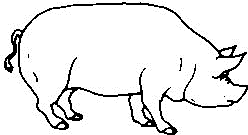 English-saturn Telugu-shani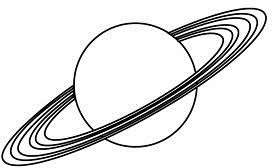 English-queen Telugu-rani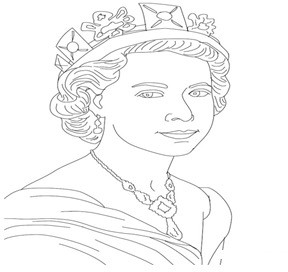 English-rabbit Telugu-kundelu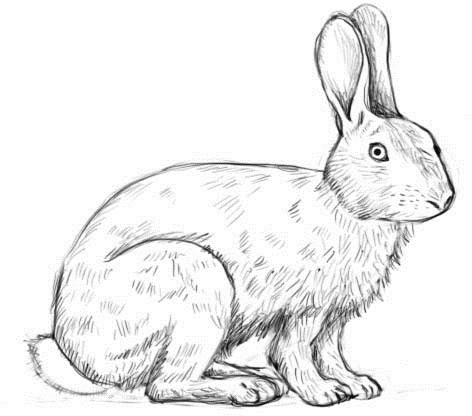 English-rain Telugu-varsha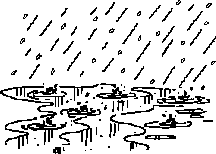 English-ring Telugu-unngarram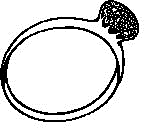 English-road Telugu-daari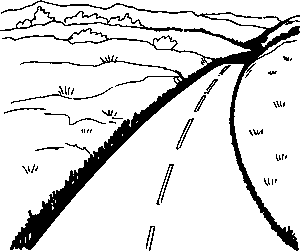 English-scissors Telugu-kattera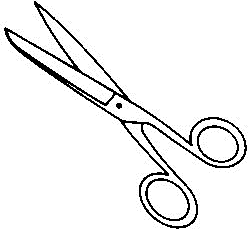 English-scorpion Telugu-telu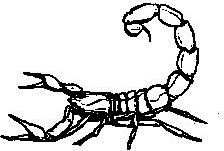 English-slippers Telugu-chepullu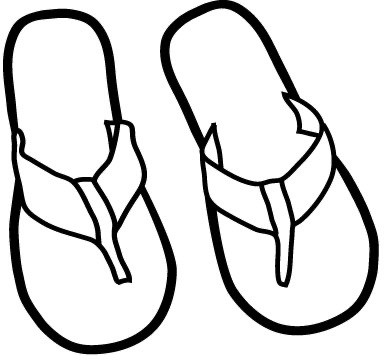 English-snake Telugu-paamu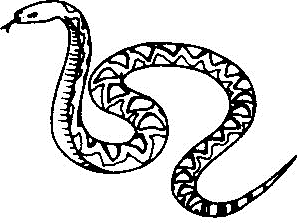 English-spoon Telugu-chemcha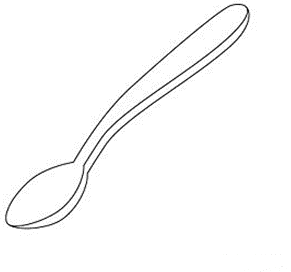 English-squirrel Telugu-udatha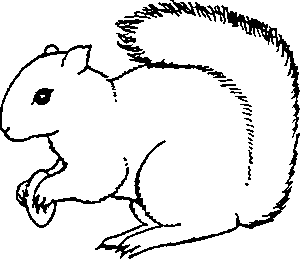 